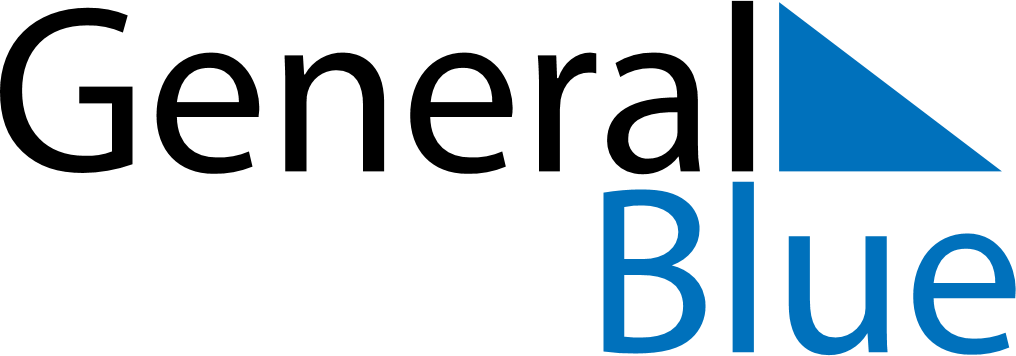 April 2030April 2030April 2030Svalbard and Jan MayenSvalbard and Jan MayenMondayTuesdayWednesdayThursdayFridaySaturdaySunday1234567891011121314Palm Sunday15161718192021Maundy ThursdayGood FridayEaster Sunday22232425262728Easter Monday2930